Инструкция для родителей (законных представителей) по действиям на портальной форме регионального портала государственных услуг ‘Предоставление информации о текущей успеваемости обучающегося’.	В связи с изменением схемы работы услуги РПГУ ‘Предоставление информации о текущей успеваемости обучающегося’ с 22:00 21 октября 2020 года, родителям (законным представителям) для получения услуги в полном объёме необходимо на форме услуги РПГУ повторно добавить ученика (учеников). Для этого:Удалить  ученика (учеников) из списка:нажать кнопку 'Удалить учеников' (Рис. 1)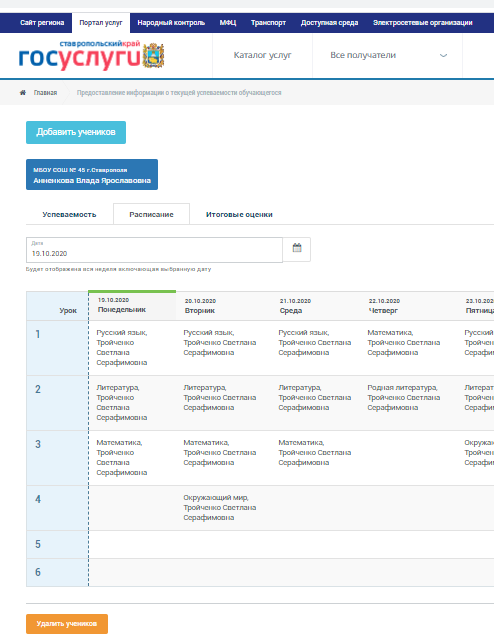 Рис. 1- выбрать ученика (учеников) в появившемся списке и нажать кнопку 'Сохранить список' (Рис. 2)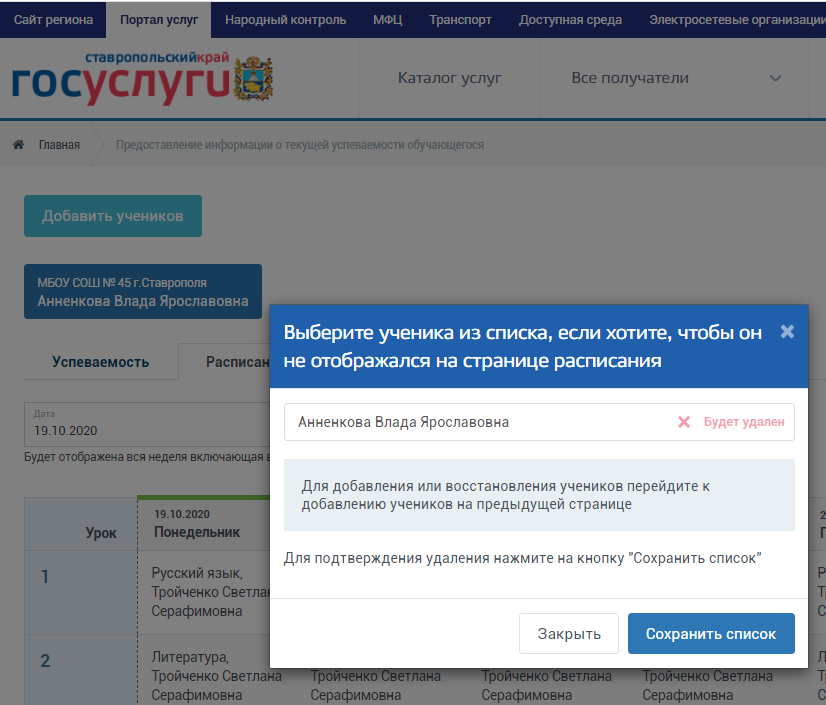 Рис. 22)  Добавить ученика (учеников) в список:- нажать кнопку 'Добавить учеников' (Рис. 3)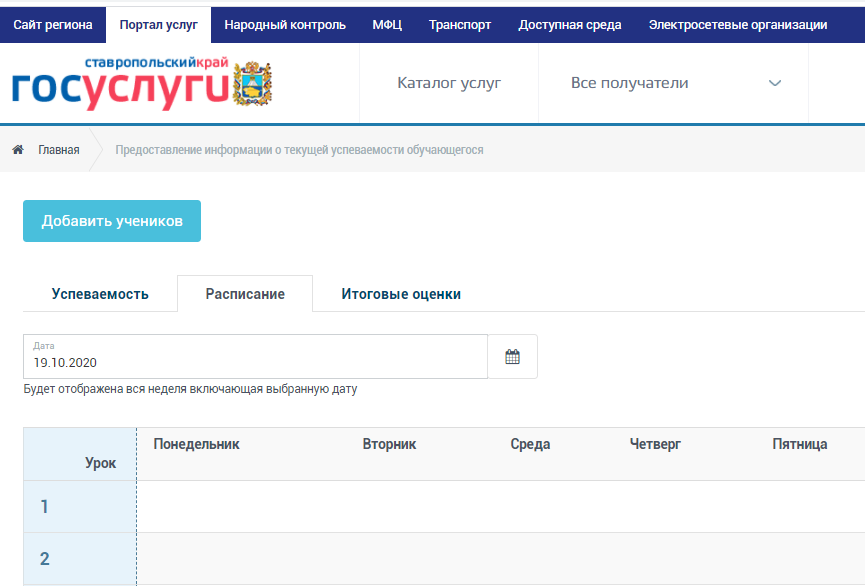 Рис. 3- выбрать муниципалитет, школу и после отображения ученика (учеников) нажать кнопку 'Добавить' (Рис. 4)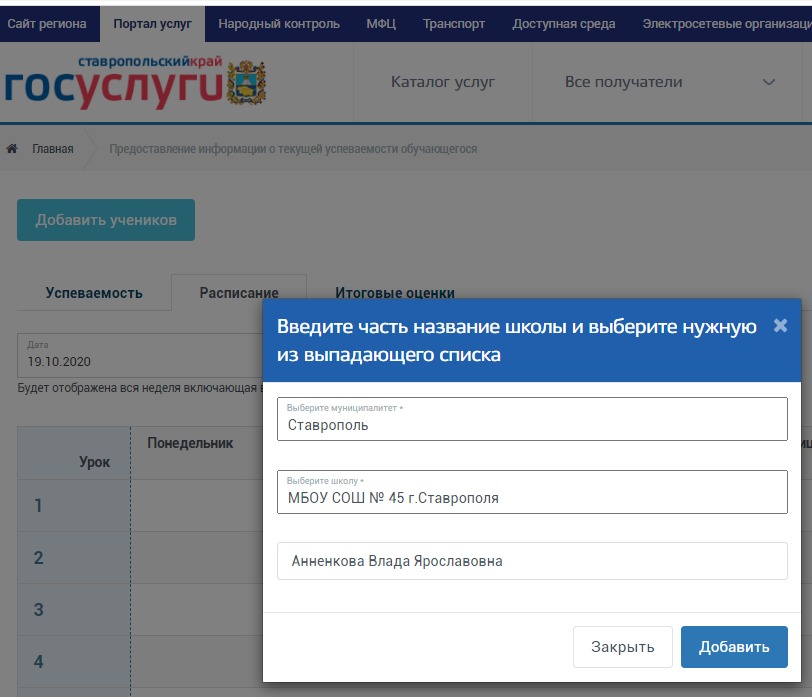 Рис. 4Ученик (ученики) отобразится (отобразятся) в списке (Рис. 5):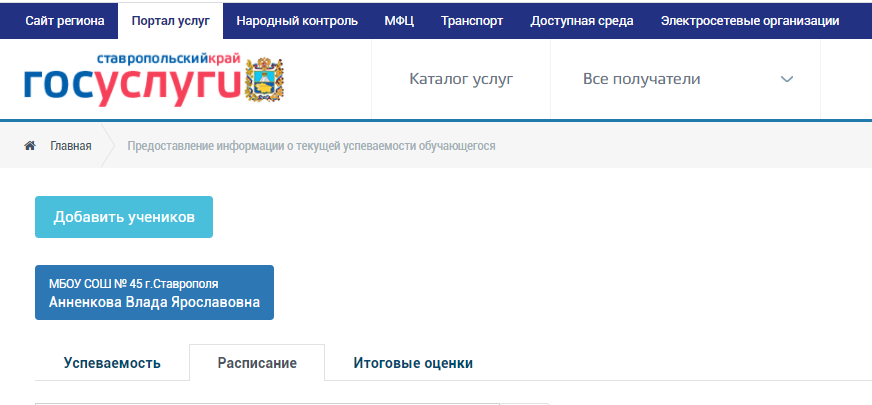 Рис. 5